EXPLIQUER DES MOTS bb2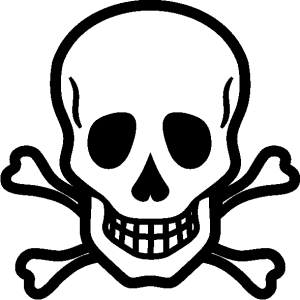 une tête de mort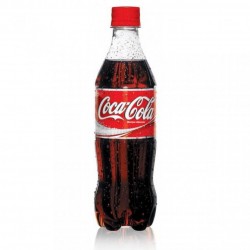 du coca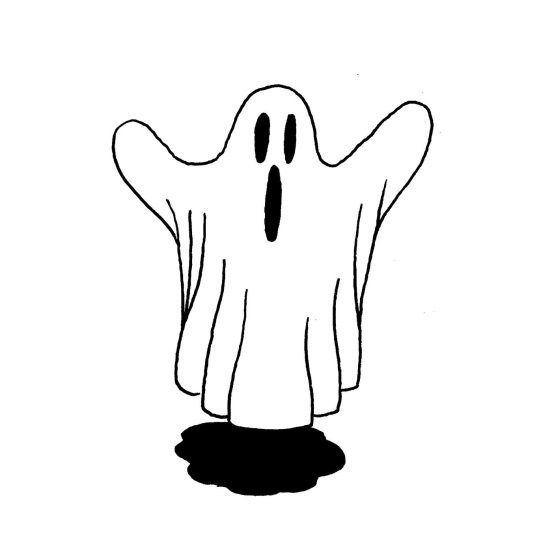 un fantôme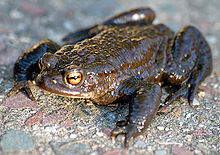 un crapaud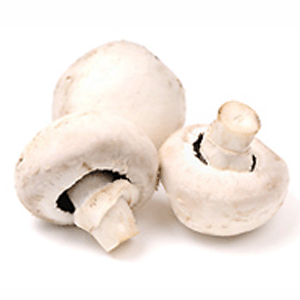 des champignons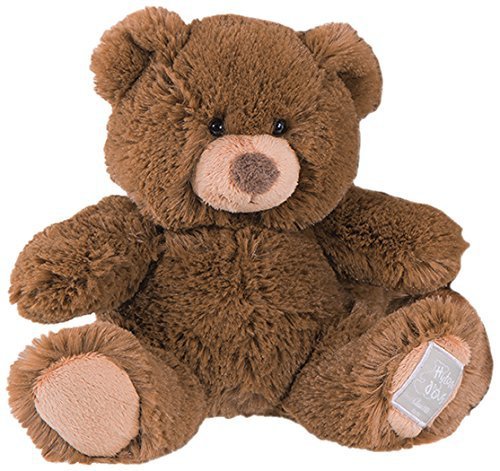 un nounours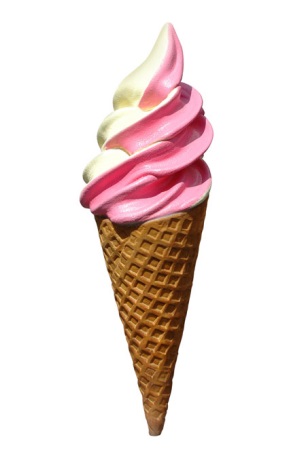 une glace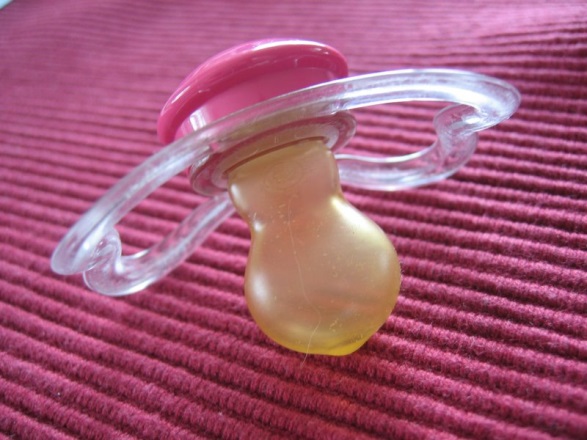 une tétineune voiture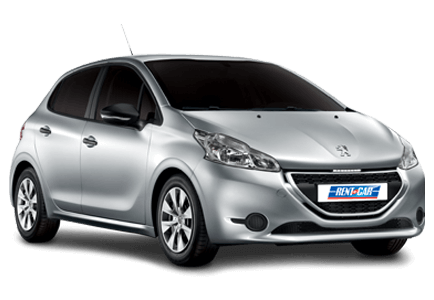 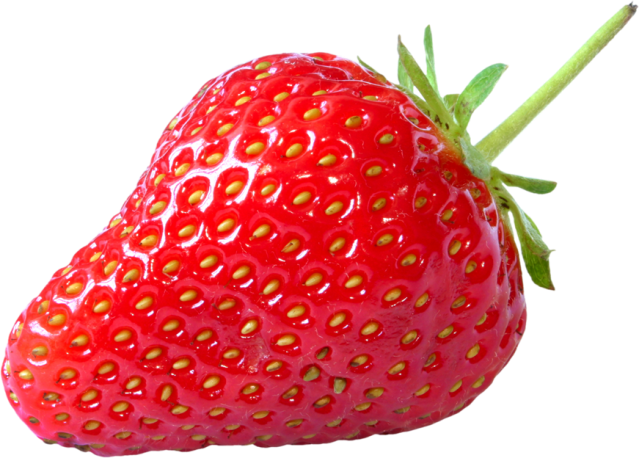 une fraise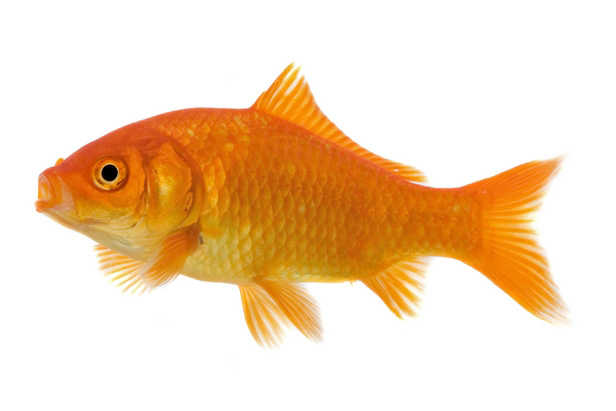 un poisson